 Assessment Schedule Stage 4 Japanese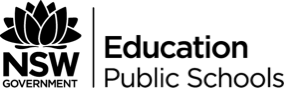 Year 7 100 hours indicativeThis assessment schedule is an example only. Teachers will need to make modifications as necessary dependent on school context and student needs. BOSTES suggests between 3-5 formal assessment tasks per year to assist with making informed judgements about student achievement of learning outcomes in each Stage.Assessment task and dateOutcomes assessedListening and responding30%Reading and responding25%Speaking20%Writing25%Total weightingSelf-introduction speech and writing taskTerm 1, Week 74.UL.3, 4.UL.4, 4.MLC.2, 4.MBC.2n/an/a10%5%15%Half-yearly in-class testTerm 2, Week 64.UL.1, 4.UL.2,4.UL.4, 4.MLC.2, 4.MBC.215%10%n/an/a30%Digital game app taskTerm 3, Week 64.UL.4, 4.MLC.2,4.MBC.1, 4.MBC.2n/an/an/a10%10%Role-play and writing taskTerm 4, Week 34.UL.3, 4.UL.44.MLC.2, 4.MBC.2n/an/a10%5%15%End-of-year in-class testTerm 4, Week 74.UL.1, 4.UL.2,4.MLC.1, 4.MLC.2, 4.MBC.115%15%5%30%